Finanční, manažerské a vnitropodnikové účetnictví………………………………………………….Ekonomická disciplína, zobrazuje a zkoumá ekonomickou realituEviduje informace o podnikatelské činnosti do přehledů, výkazů a jiných podkladůZabývá se evidencí, tříděním, zpracováním, analýzou a syntézou informací o podnikové činnosti, která slouží jako podklad k rozhodování do budoucnaUživatelé ………………………: vlastník, manažer………………..: poskytnutí informace pro rozhodovací procesy Úkoly …………………………………………..Podávat informace o struktuře nákladů dle …………………………………..Podávat informace o výkonech pro potřeby kalkulací a finančního účetnictvíVytvořit ……………………………… – výsledná i předběžná kalkulaceVytvářet podnikové rozpočtyPodávat informace o režijních nákladech souvisejících s činností podnikových středisek ………………………….Ekonomická disciplína, systém informací o hospodaření účetní jednotkyPředmětem je stav a pohyb majetku, závazků, vlastního kapitálu, nákladů, výnosů a výsledku hospodařeníInformace o finanční pozici – …………………..Informace o finanční výkonnosti – ……………………………….Informace o změnách ve finanční pozici – ………………………………..……………..: interní (vlastník, manažer), externí (dodavatel, odběratel, správce daně)Cílem je poskytovat podporu pro rozhodovací procesy Vlastník – investor – cíl: ………………………………….. (anglosaský model)Vlastník – manažer – cíl: ovládat podnik a kontrolovat činnost (kontinentální model)…………………………….………………………………..České účetní standardy pro podnikatele Vnitropodnikové účetnictvíEkonomická disciplína, systém informací o výsledku hospodaření uvnitř jednotky………………………………………………………….– zachycení zásob vlastní činnosti, aktivace, ocenění zásob a výkonů vytvořených vlastní činnostíUživatelé – interní Sleduje primárně náklady a výnosy:O…………………………….– dle nákladových středisek……………………………. – na co byly náklady vynaloženyMožnosti vedení účetnictví………………………….. soustava – v rámci finančního účetnictví …………………… soustava – v druhém účetním okruhu, za použití účtů 8xx, 9xx………………………………………Manažerské x finanční účetnictvíJednookruhová účetní soustava……………………………oblast – důraz na formu účetních informací, existence dvou okruhů, základním systémem je finanční účetnictví…………………………… oblast – důraz na obsah účetních informací, existence dvou oddělených okruhů, základním systémem je manažerské účetnictvíZnakyÚčtování v hlavní knize, vedení analytických a syntetických účtůAnalytická evidence vedena pro potřeby interních uživatelů Náklady a výnosy jsou účtovány dle druhového členěníNáklady účtovány v ……………………….Výnosy účtovány v …………………………..Účtování nákladů5. účtová třída5xx xxx xxx (účet / středisko / další členění)Účtování výnosů6. účtová třída6xx xxx xxx (účet / středisko / další členění)………………………………………………………Bez nutnosti vedení samostatného okruhu, dostatečně pro informace o zásobách vlastních výroby Nevýhodou je složitá analytická evidence a složitost zjišťování výsledku hospodaření Kritéria pro volbuPotřeby uživatelů – interních, externích………………………………….Velikost účetní jednotkyÚčetní zobrazeníPomocí středisek (útvarů):……………..– přímý materiál, přímé mzdy…………………….. – ostatní výrobní náklady……….. – náklady na správu…………….– náklady na odbyt………………………….. – náklady na prodané výrobky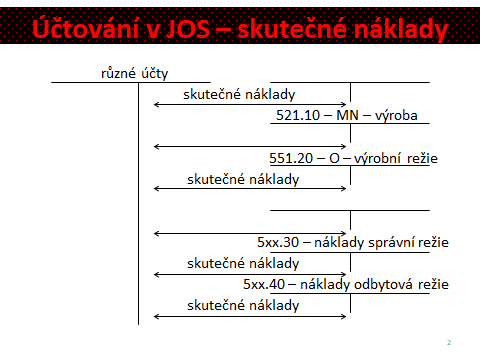 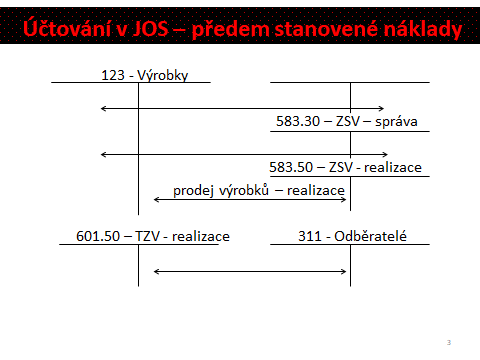 Příklad 1 – Jednookruhová účetní soustavaVýrobní podnik Jasné Světlo, s.r.o. vyrábí pouze 1 druh výrobku – ozdobné svíčky. V tomto výrobním podniku jsou střediska výroby (10), výrobní režie (20), správy (30), odbytu (40) a realizace (50). Odbytová cena 1 svíčky je stanovena na 100 Kč. Náplň kalkulačního vzorce v Kč je následující:Přímý materiál 	10Přímé mzdy 		15Výrobní režie 		15Správní režie 		20Odbytová režie 	10Zisková přirážka 	30Prodejní cena 		100Celkem je očekáváno vyrobit a prodat ve vybraném období 100 ks těchto výrobků. Vytvořte a zaúčtujte účetní případy za použití jednookruhové účetní soustavy a vypočtěte výsledek hospodaření jednotlivých středisek 10, 20, 30 a 40. Výpočet výsledku hospodaření středisek 10, 20, 30 a 40.Výroba: Výrobní režie: Správa: Odbyt: Vnitropodnikové ……………………………………Vznikají při předávání výkonů mezi středisky Nezapočítávají se do VH účetní jednotkyObvykle ……………………………Rozdíl obratu MD účtu 599 a D účtu 699 je …….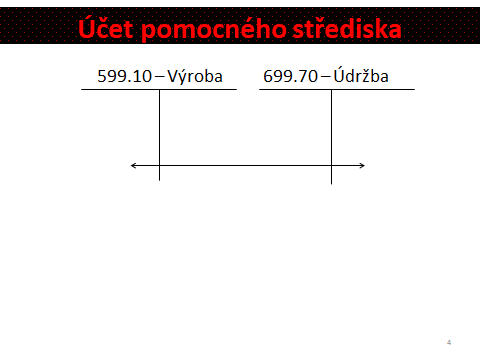 Příklad 2 – Jednookruhová účetní soustavaVýrobní podnik Jasné Světlo, s.r.o. vyrábí pouze 1 druh výrobku – ozdobné svíčky. V tomto výrobním podniku jsou střediska výroby (10), výrobní režie (20), správy (30), odbytu (40) a realizace (50). Odbytová cena 1 svíčky je stanovena na 100 Kč. Náplň kalkulačního vzorce v Kč je následující:Přímý materiál 	10Přímé mzdy 		15Výrobní režie 		15Správní režie 		20Odbytová režie 	10Zisková přirážka 	30Prodejní cena 		100Výše uvedená kalkulace je platná při výrobě 100 ks výrobků. Účetní jednotka plánuje, že prodá 90 ks výrobků. Výrobky jsou oceněny na úrovni vlastních nákladů výkonu (přímé náklady + výrobní režie + správní režie). Předem stanovené náklady na výrobek jsou proto 60 Kč.Vytvořte a zaúčtujte účetní případy za použití jednookruhové účetní soustavy a vypočtěte výsledek hospodaření jednotlivých středisek.Skutečně realizované náklady – spotřeba materiálu 900, přímé mzdy 1 500, výrobní režie 1 450, správa 2 050, odbyt 850 Kč.Finanční účetnictví Sleduje aktiva, pasiva, náklady, výnosy, výsledek hospodaření Sleduje informace pro efektivní řízení podniku. Zahrnuje nákladové účetnictví, kalkulace, rozpočetnictví Uživatelé – Uživatelé – interní Regulace: zákon, vyhláška, standardy Regulace – Měrná jednotka – peněžníMěrná jednotka – naturální, peněžní Periodicita – Periodicita – Spolehlivost – informace veřejné, spolehlivéSpolehlivost – informace do budoucnosti, míra rizika a nejistoty, informace nejsou veřejně dostupné ČísloTextČástkaMDD1.2.3.4.5.6. 7. 8.9.10.11.12.ČísloTextČástkaMDD1.2.3.4.5.6.7. 8. 9.10.11.12.13.